Unit 8: Graphs of Trigonometric Functions			Name: ____________________________________________Graph of “Cosine”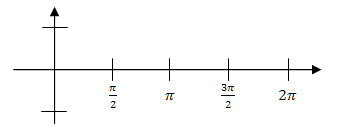 Graph of “Sine”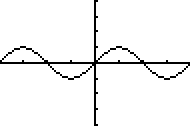 Graphing in the Calculator:1.  Calculator needs to be in _________________ mode2.  Use “x” for Ѳ3.  Zoom ___________ Transformations of sine & cosineDescribe the transformations that took place, then sketch their graphs on the graph of the parent function belowa.  		      b. 	                  c.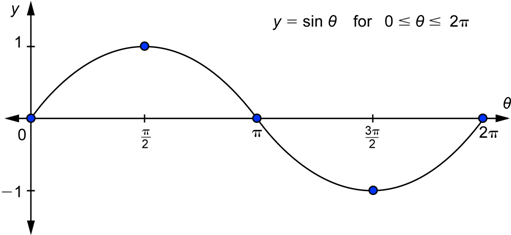 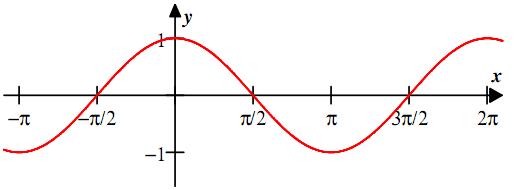                    or        ______ is the amplitude of the function______ is the number of cycles in the interval from ______________________ is the period of the function.Example 1:  Find the period and amplitude of each function belowa.				  	 b.  		  c.  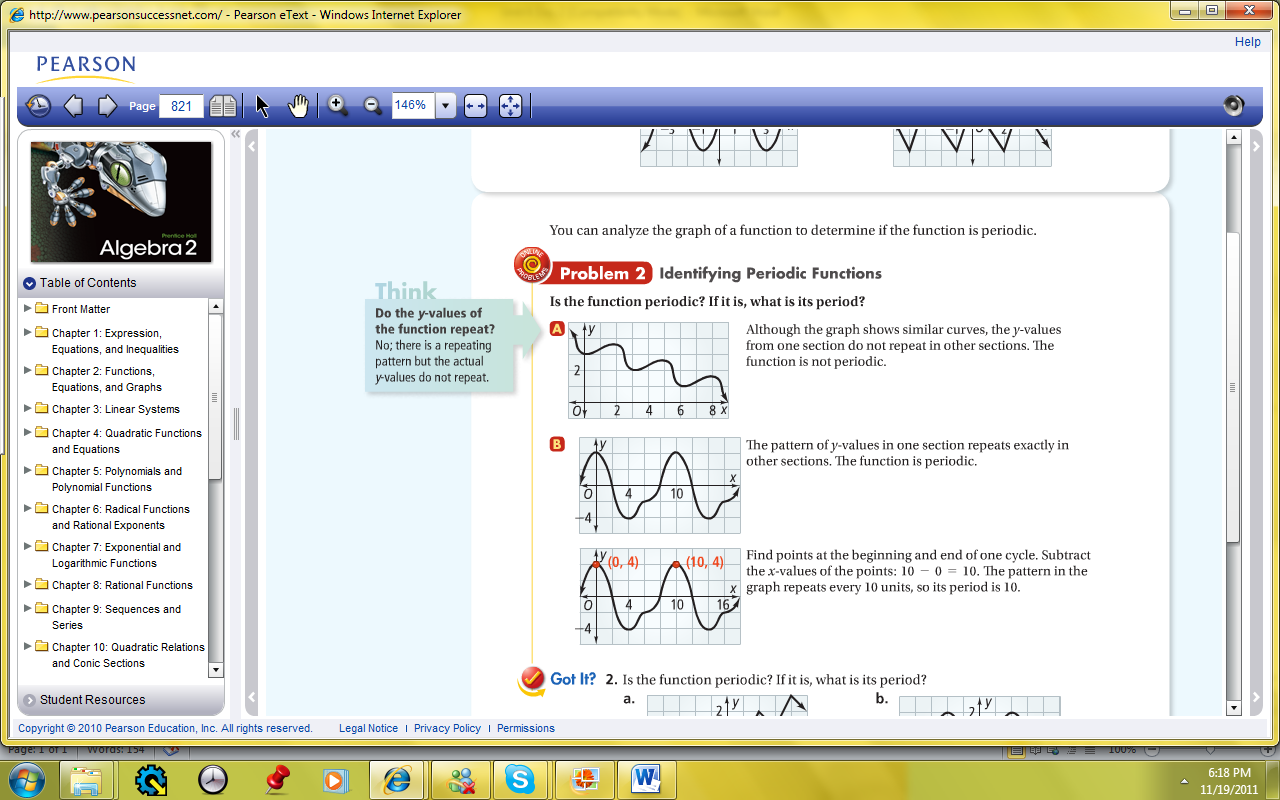 Amplitude: _________			Amplitude: _________			Amplitude: _________Period: ___________			Period: ___________			Period: ___________Example 2: Write the function and sketch the curve of the sine function with the following description:  amplitude of 2 and period of  You Try: Write the function and sketch the curve of the cosine function with the following description: amplitude of 4 and period of 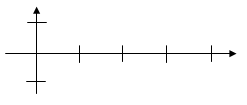 Write sine function with the following description:  Amplitude of 1 and period of  Write the cosine function with the following description: Amplitude of  and period of 6Given: What is the amplitude of the function?__________What is the period of this function?____________Given: What is the amplitude of the function?_____What is the period of this function?_______Given: What is the amplitude of the function?__________What is the period of this function?_____________Given: What is the amplitude of the function?_____What is the period of this function?______________________